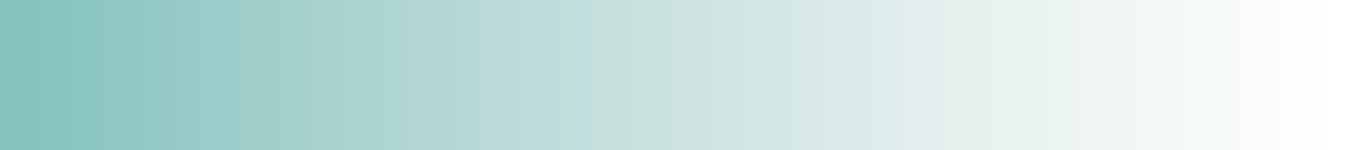 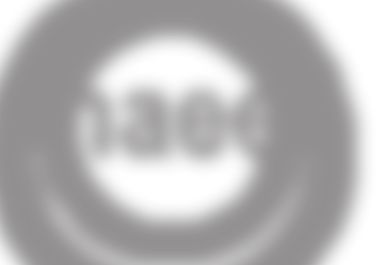 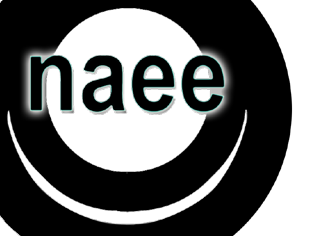 Video, podcast, game, pamphlet, activity book, workbook, etc.Title: 	Author(s):	Publisher: 	Grade Level: 	Copyright Date: 	ContentPedagogy1. The resource:AlwaysOftenSome- timesNeverEvidence:Presents accurate content based on the National Standards for Financial Literacy and/or the Voluntary National Standards in Economics.States which standards and benchmarks are addressed from the National Standards for Financial Literacy and/or from the Vol- untary National Standards in Economics.Addresses grade-level appropriate stan- dards and benchmarks from the National Standards for Financial Literacy and/or from the Voluntary National Standards in Economics.2. Which of the following National Standards for Financial Literacy are addressed by the resource?2. Which of the following National Standards for Financial Literacy are addressed by the resource?Evidence:Earning IncomeBuying Goods and ServicesSavingCreditFinancial InvestingProtecting and Ensuring3. Which of the following Voluntary National Standards in Economics are addressed by the resource?3. Which of the following Voluntary National Standards in Economics are addressed by the resource?Evidence:ScarcityDecision MakingAllocationIncentivesTradeSpecializationMarkets and PricesRole of PricesCompetition and Market StructureInstitutionsMoney and InflationInterest RatesIncomeEntrepreneurshipEconomic GrowthRole of Government and Market FailureGovernment FailureEconomic FluctuationsUnemployment and InflationFiscal and Monetary Policy4. This resource aligns with the state standards in personal finance and/or economics.AllMostSomeNoneEvidence:4. This resource aligns with the state standards in personal finance and/or economics.5. The content in the resource is accurate based on the definitions in the glossary provided with this evaluation tool.AllMostSomeNoneEvidence:5. The content in the resource is accurate based on the definitions in the glossary provided with this evaluation tool.6. The economics and/or personal finance concepts and ideas are:AlwaysOftenSome- timesNeverEvidence:Explicitly identified and fully explained.Correctly defined.Illustrated with appropriate example.7. The resource:StronglyAgreeAgreeDisagreeStronglyDisagreeEvidence:Presents content in a logical progressionIs up-to-date and factually accurate in its descriptions of the marketplace, regula- tions and legal environment.Is impartial in its treatment of concepts and areas of debate.Avoids endorsing any particular financial product.1. The resource:StronglyAgreeAgreeDisagreeStronglyDisagreeEvidence:Provides opportunities for students to use higher-order thinking skills.Promotes independent and informed decision making based on logic and evidence.Encourages students to identify alterna- tive solutions to a problem before making a choice.Encourages students to choose an alter- native by identifying and comparing the costs and benefits of various options.Encourages students to access outcomes of decisions.Encourages students to plan and set goals effectively.2. The resource:AllMostSomeNoneEvidence:Uses age appropriate instructional strategies.Includes a realistic amount of content for the allotted time.Includes clear explanations for students.Includes relevant and engaging examples.Includes an appropriate amount of content for the grade level addressed.Is supported by technology that deepens student understanding.Uses a medium that effectively delivers the content.This resource is appropriate for the grade levels indicated:YesNoEvidence:This resource is appropriate for the grade levels indicated: